MOHAMMED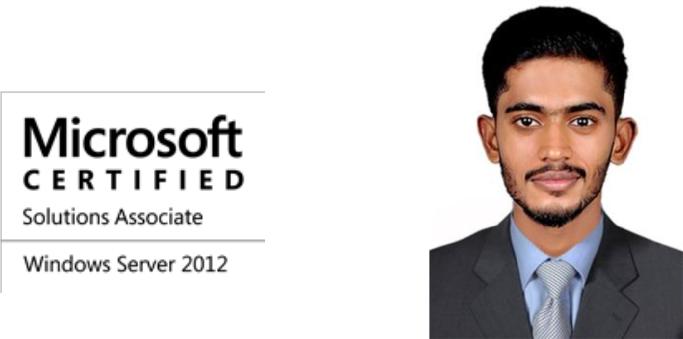 MOHAMMED.360738@2freemail.com  Career Objective.To obtain a challenging position in a progressive and technologically driven company, where I can utilise and expand my IT knowledge for the prosperous growth of the company. As a professional I am creative, innovative and looking ahead to work in challenging environment and strive for excellence.Qualifications.Program in Linux (Redhat) Administration from Accel IT Academy, Thrissur, Kerala, India. (6 months passed out in 2016)Secondary School(NIOS) from Newman’s college Kunnamkulam, Kerala, India (6 months passed out in2016)Diploma Computer Hardware& Network Engineering from Accel IT Academy Thrissur, Kerala, India. (1 Year passed out in 2015)Diploma in Computer Engineering from Technical Board, Kerala, India. (3 Years passed out in 2013)Technical High School Leaving Certificate from Technical Board, Kerala, India(3 Years passed out in2010)Experience.Service Engineer in Fortune Computers, Kerala, India from June 2014 to December 2016.Technical Support Engineer in Alfa Associates, Kerala, India from April 2013 to April 2014.Certifications.Microsoft Certified Professional (MCP) – Windows Server 2012.Microsoft Certified Solutions Associate (MCSA) – Windows Server 2012.Skillset Summary.Windows Server Administration.Network Administration.Backup Administration.Linux Administration.Windows Desktop Administration.Helpdesk and Technical SupportHardware and Troubleshooting.Routing and Switching.Academic Projects.Backup Solution for Active Directory and Systems: -Custom developed backup solution for the entire network and systems including system state, active directory, file systems, event logs etc.Biometric Time and Attendance System: - Web application based on finger print reader for maintaining employee attendance and producing various reports.Training.One month training on Computer Hardware Maintenance and Basic Networking inRambus the Network Academy, Thrissur, Kerala, India.One Day training on Computer Hardware and Networking from Zion Computer Hardware and Networking Institute, Kochi, Kerala, India.